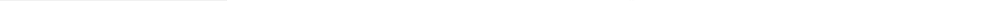 法国SECOMAM UviLine 8100可见分光光度计一、特点（1）坚固、强大1、屏幕和键盘易于清洁，且防水2、方便使用且便于清洁的样品槽3、光路保护4、1200L/mm全息光栅，极低杂散光5、快速扫描能力6、高纯度的光线，提供了大量程测量：±3.300Abs7、自动波长校准8、极佳的光度稳定性（2）高效、多功能1、2USB接口+1RS232接口2、U盘：升级&存储数据3、PC远程控制：通过LabPower软件4、PDF打印：通过U盘5、用户程序的输入和输出6、嵌入式软件：吸光度/透光率、浓度、光谱扫描、动力学、方法和结果存储、GLP认证（3）提高实验室分析效率1、USB+RS 232 接口2、通过软件由PC控制3、输入/输出用户自建方法（4）友好的用户界面1、大尺寸背光LCD屏幕2、可外接键盘3、比色皿适用范围广（5）灵活多用1、丰富的应用配件2、110V-220AC或12VDC供电（6）用户界面友好1、大型图形LCD背光显示屏2、Windows CE下强大而直观的软件3、可连接外部键盘4、样品槽：UviLine 8100样品池室允许使用很多UviLine的配套配件。这些方便易用的可选配件极大地延伸了光度计的应用范围，并提高了自动化操作能力。而且这些样品池配件都具有“Quick-Lock”快锁系统，能够快速锁定样品池位置，简便易用，即插即用。（7）灵活多用1、多种配件2、10mm样品池适配器3、10/20/50/100mm样品池适配器4、可控温样品池适配器5、PCL 5/6标准USB打印机6、LabPower软件7、“Quick-Lock”快锁系统8、110-220AC或12VDC电源法国SECOMAM UviLine 8100可见分光光度计二、UviLine的独有功能法国SECOMAM UviLine 8100可见分光光度计三、技术参数